Aufgaben für Mittwoch, 03.06.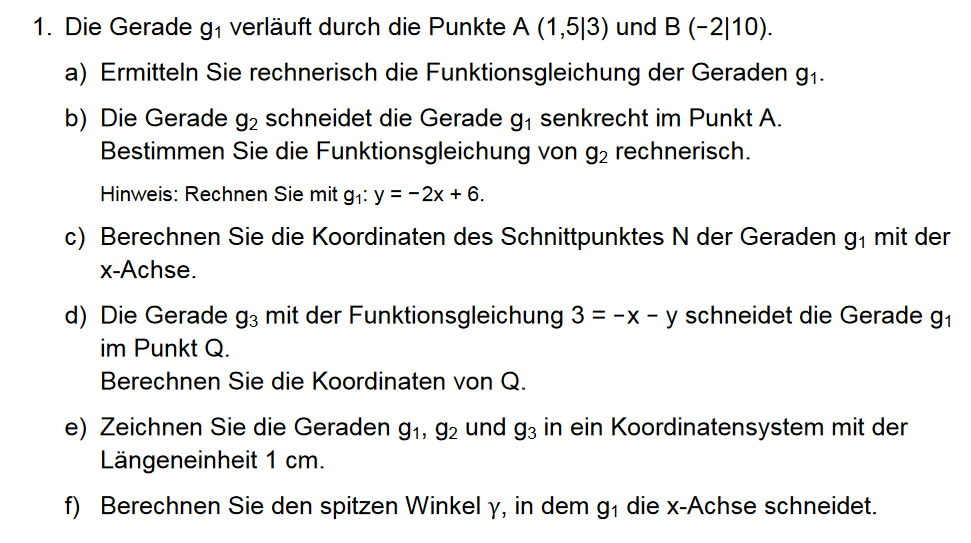 Hinweise:1b) senkrechte Geraden => Formelsammlung „orthogonale Geraden“!1c) Schnittpunkt mit x-Achse => N…stelle!1d) g3 erst in Normalform bringen => y = :.., dann Schnittpunkt berechnen1f) An Sinus/Cosinus/Tangens denken!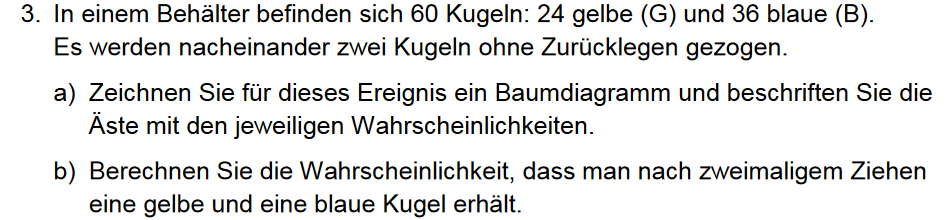 Hinweise:3a) Sollte kein Problem sein, denkt an die Brüche für die Wahrscheinlichkeiten im Baumdiagramm3b) Sollte mit einem kompletten Baumdiagramm auch kein Problem sein